Welcome 2019/2020 CHS Girls LacrosseCoaching Staff     				Ashriel West - Varsity Head Coach		  	westa12@fultonschools.org		Elle Race - Varsity Assistant Head Coach		 	Ellerace1119@gmaill.com		Sarah Serbinski - JV Head Coach			sarahrichards12@yahoo.com		Ellie Dosch – JV Assistant Head Coach			dosch@fultonschools.orgImportant DatesAuto Bell Fundraiser (Reference Handout)	Through October 28, 2019 Umbrella Fundraiser (Reference Handout)	Through October 28, 2019Registration 2020 Season Registration		Through October 28, 2019Optional Winter Workouts with Coach Rico	Begins November 4, 2019Mandatory conditioning with Coaches		Jan 13, 15, & 16, 2020 Tryouts							January 21, 22, 23, 2020Teams Announced					January 23, 2020Practice Begins/First Team Bonding Event	January 24, 2020Kick Off Dinner						January 29, 2020Player Fees will be collected at this timeSeason Games Begin					February 10, 2020 VarsityFebruary 26, 2020 JVJr. Cougar Night					April 2, 2020Senior Night						April 15, 2020Playoffs Begin 						April 29 or 30, 2020Banquet/Awards					May 17, 2020 Please note we will send out more detailed information of each event above closer to the date.  This is just to allow you to plan accordingly for our upcoming season. All registration information will be provided through our website and will be a good source to use throughout the season; just click the link below.  Hooch Athletics - Girls Lacrosse Please direct any additional questions for the board to our email address.hoochgirlslacrosse@gmail.comGO HOOCH!! Strength, Speed & AgilityParents,Our Pre-Season Strength, Speed & Agility will be offered by Coach Rico at Chattahoochee High School Field House.This is a great opportunity for your player to get ready for the competitive 2020 spring lacrosse season. This is not mandatory, however if your player is not already involved in some type of conditioning, the coaches highly recommend participation.All sessions will be from 4:00PM to 5:00PM Please see the schedule and fee below.Weeks of November 4th ,11th,18th – Monday, Wednesday & ThursdayWeek of December 2nd, 9th – Monday, Wednesday & ThursdayWeek of January 6th – Monday, Wednesday & ThursdayIf you are interested, please fill out this form and send to Pam Trainer at 5570 Millwick Dr., Johns Creek GA 30005, along with a check made out to CHS Girls Lacrosse in the amount of $100.00. This fee covers all 6 weeks. Sign up and payment deadline is Thursday October 31, 2019.By Thursday October 31, 2019PLAYER NAME: 	_____________________________________PARENT SIGNATURE: _________________________________CHECK #___________ CASH ______________ AMT._________Go to https://www.hoochathletics.com/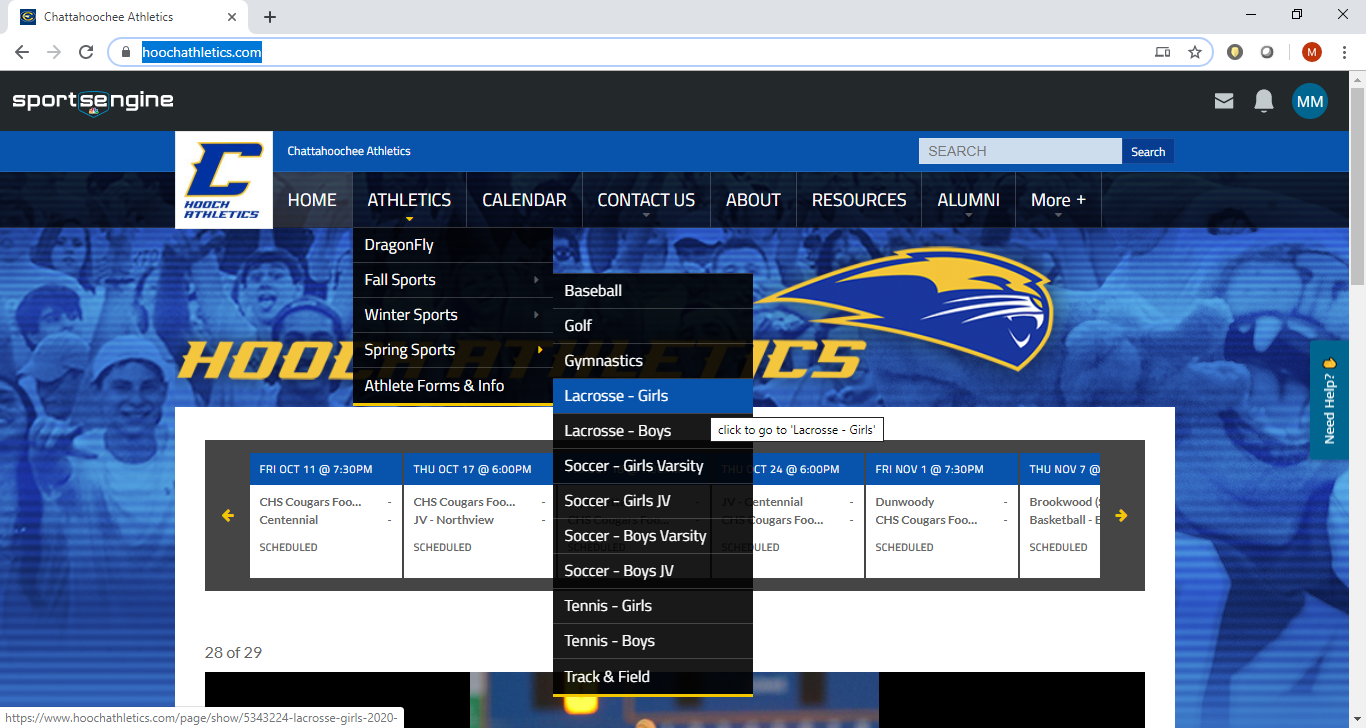 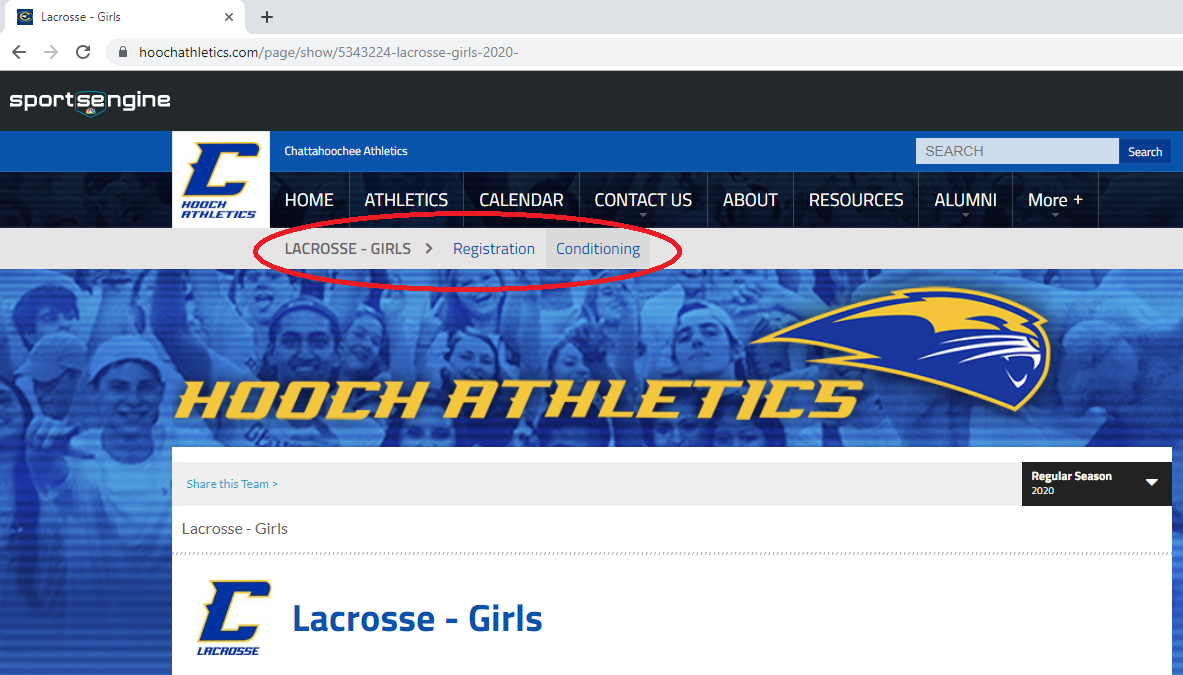 2019-2020 Board Members2019-2020 Board MembersMark MillerCo-PresidentKristin McCabeCo-PresidentPam TrainerTreasurerSarah McVaySecretaryKathy GidleyEventsHeidi HammondCommunications & WebsiteMelody MorashFundraising & Spirit Wear